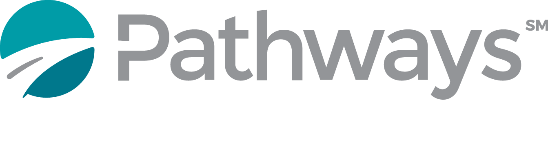 Are you looking to make a difference in someone’s life?  We want you on our team!Clinician School BasedCome join a team who:Makes a difference in someone’s life.Makes connections easily and has a desire to help people.Takes a thoughtful and understanding approach to their work.Is open to solving problems and thinks quickly on their feet.Has exceptional skills in communicating.Overview of Job Responsibilities:Pathways School Based Clinician spends approximately 85% or more of time independently providing direct service and related duties such as counseling, therapeutic mentoring, supervision and parent skill training through the use of proper therapeutic interventions as delineated on the treatment plan with assigned children and families. This Clinician provides clients with training and support.A School-Based Clinician will draw an evidence-based treatment modalities while working closely with school staff, clients and families to produce the best results for all involved. The Clinician works autonomously on site, integrated into the school setting, and is readily available for both the school and our clients.  A School-Based Clinician is responsible for providing direct service to include assessment, treatment planning, individual and family therapy.Our Team:Pathways team members are committed to promoting a positive culture within our teams and communities.  Our Service Committee and Employee Advisory Committee are just two of the ways that we invite our teams to support each other and our communities.  When you join us our goal is to ensure you have the training, mentoring and experience to feel supported in the work that you do. Treatment Approach:Pathways team members are committed to providing evidence based practice models including Applied Behavior Analysis (ABA), strengths-based treatment, developing therapeutic relationships and effective skill-building interventions.  Check out more about our services at www.pathwaysofmaine.com.Our Opportunities:We are committed to your growth and development.  We have an opportunity for you to advance in the position that you start in within your first year of hire through our level system.  We work with our team members to set goals for their professional and personal development and check in on those goals in supervision.  We encourage you to learn and grow with us!Pathways is offering opportunities across all regions of Maine for Clinicians, BHP’s (Behavioral Health Professionals) and BAT’s (Behavior Analyst Technicians).  These positions are to provide direct care in home, school and host settings.Benefits:$1000 Stay on Bonus paid out annually for the first 2 years of employment 25 Days Off in your first full year of employment Salary Plus Incentive Pay for High Performance401 K with employer contributionAnnual Pay Increases Health, Dental and Vision CareMileage & Cell Phone Reimbursement Company laptopReimbursement toward First Time Licensure\Exam and Licensure RenewalReimbursement for Licensure RenewalTuition Reimbursement, Continuing Education & Supplies StipendsHigh Quality Supervision, Training and Contact HoursEducation Requirements:Master’s Degree in Human Services, Social Work, Counseling or Psychology.Maine Licensure is required- LMSWcc, LCSW, LCPC, LCPCcc, LMFT'S or LMFTcc.Pay Structure: Annual Salary Plus Incentives.Life is short.  Choose to Work Someplace Awesome.